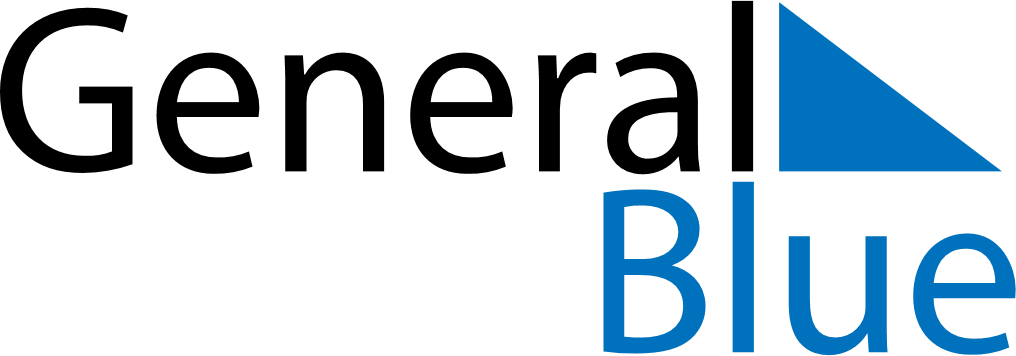 December 2023December 2023December 2023December 2023Faroe IslandsFaroe IslandsFaroe IslandsMondayTuesdayWednesdayThursdayFridaySaturdaySaturdaySunday122345678991011121314151616171819202122232324Christmas Eve2526272829303031Christmas DayBoxing DayNew Year’s Eve